            REPUBLIKA HRVATSKAVUKOVARSKO-SRIJEMSKA ŽUPANIJA           OPĆINA BABINA GREDA                OPĆINSKO VIJEĆEKLASA: 041-01/23-01/3URBROJ: 2196-7-01-23-1Babina Greda, 10. ožujka 2023.              Na temelju članka 18. Statuta Općine  Babina Greda („Službeni vjesnik Vukovarsko-srijemske županije“ br. 11/09, 04/13,03/14, 01/18,13/18,27/18-pročišćeni tekst, 21A/19, 03/20 i 04/21) i članka 45. Poslovnika o radu Općinskog vijeća („Sl. vjesnik Vukovarsko-srijemske županije“ br. 16/09, 01/18 i 04/21), Općinsko vijeće Općine  Babina Greda na  16. sjednici održanoj dana 10. ožujka 2023. godine,  donosiO D  L  U  K  UI.Usvaja se Izvješće Državnog ureda za reviziju o obavljenoj provjeri provedbe naloga i preporuka danih u reviziji učinkovitosti upravljanja i raspolaganja nogometnim stadionima i igralištima u vlasništvu jedinica lokalne samouprave na području Vukovarsko – srijemske županije u 2017. i 2018. godini.II.              Ova Odluka stupa na snagu osmog dana od dana objave u „Službenom vjesniku“ Vukovarsko-srijemske županije.                                                                                             Predsjednik 
                                                                                         Općinskog vijeća
                                                                                           Tomo Đaković                                                                                 _______________________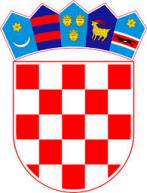 